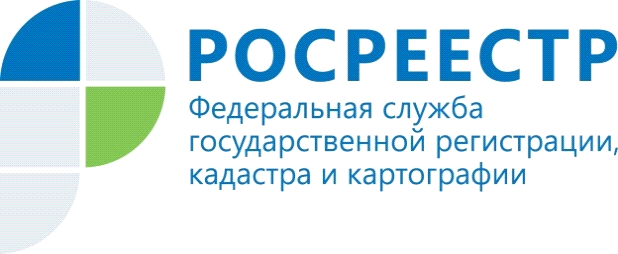 «Личный кабинет» - один из самых востребованных электронных сервисов Росреестра«Электронные услуги и сервисы Росреестра – это простой и удобный способ получить услуги ведомства напрямую, без посредников», – отмечает заместитель руководителя Управления Росреестра по Республике Алтай Ольга Семашко. Одним из востребованных сервисов Росреестра является «Личный кабинет», который размещен на главной странице официального сайта Росреестра http://rosreestr.gov.ruСервис позволяет физическим и юридическим лицам:- проверять информацию о принадлежащих им объектах недвижимости;- просматривать расположение объектов недвижимости на Публичной кадастровой карте;- получать услуги Росреестра в электронном виде;- выполнять поиск объектов по адресу, кадастровому номеру и другим параметрам;- осуществлять подготовку схемы расположения земельного участка на кадастровом плане территории в форме электронного документа;- запрашивать результаты кадастровых работ, помещенные исполнителем на временное хранение;- отслеживать статус исполнения государственных услуг в случае подачи заявления через «Личный кабинет»;- получать различные уведомления и управлять способами их получения.В Личном кабинете размещено «Руководство пользователя», в котором даны пошаговые инструкции.Для авторизации в Личном кабинете Росреестра используется подтвержденная учетная запись пользователя на едином портале государственных услуг Российской Федерации http://gosuslugi.ruМатериал подготовлен Управлением Росреестра по Республике Алтай